التصحيح النموذجي لموضوع اللغة الفرنسية للشعب العلمية بكالوريا 2011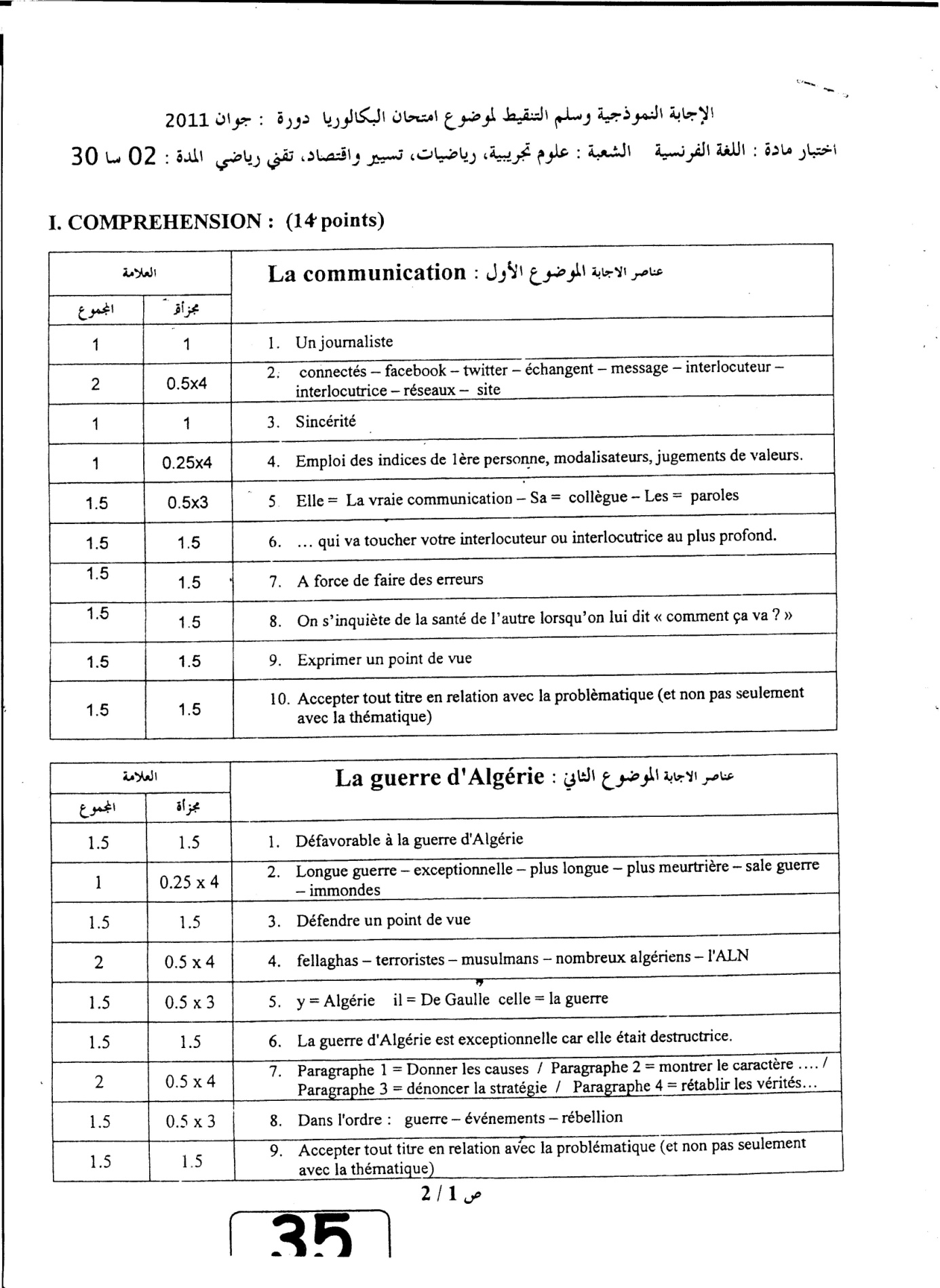 نأسف لعدم توفر الصفحة 2/2